Урок-игра,  посвященный80-летию Челябинской областиСайфуллина Динара ФаритовнаУчитель математикиМуниципальное Общеобразовательное Учреждение  Аргаяшская Средняя Общеобразовательная Школа  №2Цель игры:активизация познавательной деятельности учащихся,повышение мотивации учебной деятельности.Задачи игрыАктивизация и развитие познавательных процессов учащихся (восприятия, внимания, памяти, наблюдательности, сообразительности и т.д.);Повторение и закрепление знаний, приобретаемых на уроках.Расширение кругозора и математической культуры учащихся.Создание деятельной, творческой обстановки в процессе игры, благотворно влияющей на эмоциональность, психику учащихся.Совершенствовать сочетание индивидуальной и коллективной форм работы с учащимися.Использование дифференцированных заданий, позволяющих даже “слабым” учащимся проявить свои способности и активно участвовать в мероприятииФормы  организации  урока: групповая, индивидуальная,  фронтальная.Оборудование  и  источники  информации:  Экран;  мультимедийный  проектор;  ноутбук.  У  учащихся  на  партах  листы  учета  знаний;  системно – обобщающая  схема;  по  два  подписанных  листочка  и  два  бланка  для  записи  ответов.В игре принимают участие 4 команды по 6 человек из параллельных 8 классов. Игра состоит из 5 туров. В каждом туре командам предлагается вопросы. Команда готовит ответ в течение 1 минуты. Для решения задач время можно увеличить до 3 минут. Если команда не отвечает на вопрос, то право ответа переходит к другой команде.В итоге после каждого вопроса должен прозвучать верный ответ и количество полученных баллов. Для проведения игры подготовить жюри - 3 человека (подготовить табло -маркерную доску для оповещения результатов игры), ведущего (учитель), группу технической поддержки – 2 человека.Для жюри и членов команд подготовить ручки и бумагу. По договоренности с классными руководителями можно приготовить приз для команды-победителя и утешительные призы для других команд.Фоновую музыку для пауз во время выполнения заданий командами.Организационный  момент.(Презентация.Слайды  1-3 . )Сегодня  у  нас    урок-игра, посвященная 80-летию Челябинской области, мы побываем в красивейших местах, узнаем легенды об образовании озер. Урок я бы хотела начать со стихотворения:Честь человеку, что любит свой край.
Если живёшь на Урале,
Летом, зимой ли - его познавай!
Ясны и пасмурны дали...
Больше ходи по зелёным лесам.
Издавна здесь узнавали
Новости птичьи по их голосам...
Сколько секретов откроешь - не счесть!
Краю родному уральскому честь!
Начинаем игру с разминки (слайд 4-13)1 тур Разминка► Где расположена Челябинская область? а) Полярный Урал; б) Северный Урал; в) Средний Урал;г) Южный Урал.► С какой областью РФ НЕ граничит Челябинская область? а) Курганская; б) Оренбургская; в) Свердловская;г) Самарская.► Какова приблизительная численность населения Челябинской области? а) 1,5 млн. человек; б) 2,5 млн. человек;в) 3,5 млн. человек; г) 4,5 млн. человек.► Какая часть населения Челябинской области проживает в ее областном центре – Челябинске? а) Четверть;б) Треть; в) Половина; г) Две трети.(Почти треть населения области.)► На скольких холмах разместился Челябинск?а) На трёх; б) На пяти; в) На семи; г) На девяти.(Разделил их своим изогнутым руслом Миасс, а с востока, с сибирской стороны, Миассу помогла речушка Игуменка, которая теперь ушла под землю, оставив наверху узкую долину.)► Какой из городов России расположен с Челябинском на одной широте?а) Москва; б) Екатеринбург; в) Санкт-Петербург; г) Астрахань.(550 с.ш.)► Назовите главную реку Челябинской области.а) Урал; б) Лена; в) Иртыш; г) Енисей.► Как называлась река Урал в древности? а) Танаис; б) Ра; в) Итиль;г) Яик.(В 1775 году река Яик переименована в реку Урал.Царское правительство хотело таким, образом стереть народную память о восстании Емельяна Пугачёва, что произошло на её берегах.)► Какой из этих городов находится в Челябинской области? а) Усть-Илимск; б) Усть-Кут;в) Усть-Катав; г) Усть-Камчатск.►Название какого озера нашего края переводится с башкирского как «Голубая чаша»?а) Тургояк; б) Чебаркуль;в) Увильды; г) Кисегач;► Какое крупное озеро Челябинской области включено в список 100 ценных водоемов земного шара? а) Еловое;б) Тургояк;в) Иртяш; г) Смолино.(Озеро Тургояк – одно из уникальных творений природы в Миасском крае. Вода в озере целебная, насыщенная кислородом, почти свободна от растительности, прозрачная. Озеро богато рыбой.)2 ТУР. ОЗЕРО ТУРГОЯК (слайд 14-16)Выходит ученик с заранее приготовленным докладом«Крупное пресное озеро около Миасса. Наибольшая глубина – 34м. Имеет 6 островов. Это хранилище чистейшей питьевой воды, по качеству не уступающей байкальской. Тургояк – самое прозрачное озеро на Урале. Легенда об озере гласит: Было это в давние-предавние времена. Уже обживали люди берега славного Байкала и не могли надивиться его красотой. А вода в нем была холодная и такая прозрачная, что в хорошую погоду всю жизнь озерную рассмотреть в нем можно было. Широко оно раскинулось, вольной волной о берега било. Жил на берегу озера прекрасный юноша. Звали его Тур. Парень был он удалой. Лицом видный, глазами добрый и до дела всякого охочий. Крепко любил он свой край и озеро синее. Не раз любовался синевой озерной. Тихо бежали дни. Пролетало время. И решил смелый юноша отправиться в путь. Посмотреть на земли дальние, на красоты их взглянуть. Долго ходил Тур по белу свету. В разных краях побывал. Подивился на красоту земную, на диковинки разные. Как ни хороши чужие края, а заскучал юноша по родному дому. И отправился Тур в родную сторонушку. Возвращался он домой. Прямехонько шел, быстро. И пролегла его дорожка через Уральские горы. Много пересек он рек и ущелий, и вот в одном из них встретил Тур девушку. Сидела она на камне у огромной скалы и плакала. Девушка подняла лицо, и Тур увидел, как она была прекрасна, только глаза ее были печальны. Произнесла девушка свое имя, полетело оно высоко в горы и там отозвалось многократным эхо. «Гояк!» — прокричали горы. Таким звучным оно было! Девушка понравилась Туру, и он решил сделать все для нее, только бы высохли ее слезы, только бы она улыбнулась. Стал тогда расспрашивать он девушку: «Почему ты так горько плачешь? Чем могу я тебе помочь?» И Гояк поведала ему: «Когда-то я была весела и счастлива. Но злая колдунья, позавидовав моей молодости и здоровью, лишила меня зрения. И прозреют мои глаза тогда, когда умоюсь водой чистой и прозрачной, как слеза». Знал Тур, где есть такая вода. Поспешил к родному озеру. Навсегда остались вместе Тур и Гояк. А когда девушка умывалась байкальской водой, упала одна капля на землю. И в том месте, где когда-то плакала Гояк, образовалось новое озеро с такой же холодной и чистой водой, какую принес Тур из Байкала для своей любимой. Люди назвали его «Тургояк» в память о славном юноше Туре и красавице Гояк»После выступления группам выдаются карточки с заданиями.1.Найдите площадь озера Тургояк (км2)(8х-1)(2х-3)-(4х-1)2= -486                                 (27 км2)2.Найдите длину озера45,44-(7,16+4,35)+(22,37-49,6)                        (6,7 км)3.Найдите среднюю глубину32,74-(7,96+5,35)+19,74-20,17                         (19м)4.Найдите наибольшую глубину16,5-(х-19,2)=2,2                                              (33,5м)3 тур «Разгадай кроссворд»  (слайд 17)Пока команды работают, включена музыка с видео-сопровождением озеро Тургояк, Южный Урал.Кроссворд1. Название какого крупного озера Челябинской области переводится с башкирского как «Красивое озеро»?.            (Чебаркуль)2.Что означает башкирское слово «куль» в названиях озёр Челябинской области: Чебаркуль, Зюраткуль, Акачкуль, Таузаткуль?         (озеро)3. Какое  животные можно увидеть на гербе Челябинска                   (вербдюд)4.Я живу в селе …                        (аргаяш)5. Какой вид общественного транспорта появился в Челябинске во время Великой отечественной войны?                       (троллейбус)6.Заповедник …                        (Ильменский)7. Какой город Челябинской области находится в Европе и Азии одновременно? (второй по числу жителей город Челябинской области)          (Магнитогорск)8.  Какой из этих городов Южного Урала – город мастеров художественного чугунного литья?                       (Касли)9. Какой их городов Южного Урала снискал не только трудовую славу, но и печальное имя «Черной точки планеты», признан  зоной чрезвычайной экологической ситуации?                                  (Карабаш)4 ТУР. «Соберите пазл» (слайд 18-19)Ученики складывают пазл и получают Герб Челябинска (герб заранее напечатан и вырезан одинаковым образом)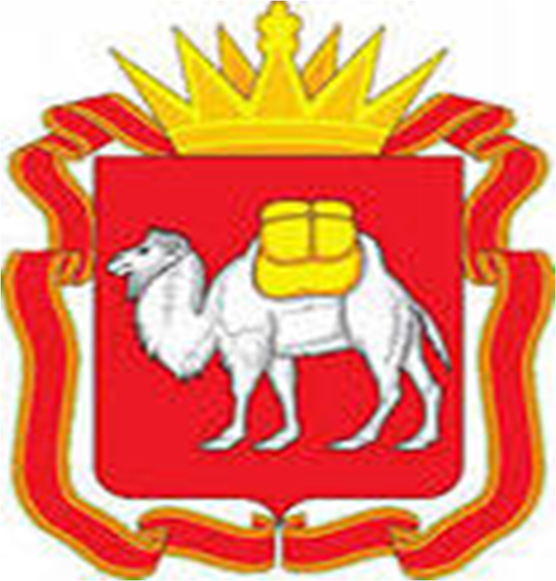 (рисунок №1)5 ТУР. Озеро Увильды (слайд 20-23)Выходит ученик с заранее приготовленным докладомДавно это было. И там, где теперь разлилось широкое озеро Увильды, был маленький и очень спокойный ручеёк Увильдинка. И настолько этот ручеёк был мал, что в нём жила всего лишь одна рыба. Эта рыба была необычайно красива, и её никто не осмеливался ловить. Ласково звали эту рыбу Увелькой, но никто из них не мог догадаться, что каждую ночь, когда все спали, она превращалась из рыбы с голубой чешуёй и розовыми плавниками в красивую девушку, и выходила на берег в голубом платье и в розовых туфельках. Девушка перебирала камни, играя и любуясь ими, но взять с собой один, даже самый маленький камушек девушка-рыба не могла. Сундук принадлежал её тёте - Хозяйке Медной Горы. Однажды она, разгневавшись на свою маленькую и шаловливую родственницу Увельку, которая по нечаянности взяла с собой поиграть голубой с розовыми прожилками переливающийся камушек и потеряла его, превратила девочку в рыбу. Лишь иногда она позволяла ей снова принимать человеческий облик, чтобы та могла поиграть её сокровищами, и только на это самое время. С тех пор девушка всегда помнила строжайщий запрет - ничего не уносить из пещеры. И вот в самом уголке сундука она увидела закатившуюся голубую восковую бусинку. Эта бусинка очень понравилась Увельке своей скромностью, потому что от блеска камней у девушки-рыбы даже заслезились глаза. Увелька стала ею играть - то она катала её по столу, то внимательно рассматривала, и ей казалось, что она летит, и навстречу ей дует свежий весенний ветер, а в руках она несёт букет нежно-голубых подснежников. И так, заигравшись этой бусинкой, девушка снова забыла запрет своей своенравной тёти. Крепко зажав бусинку в кулаке, мечтая о чуде - снова стать обыкновенной девушкой, Увелька пошла к выходу из пещеры. Но вот беда – вдруг в горячих руках девушки восковая бусинка начала таять, превращаясь из воска в воду. Берега тесного ручья начали расширяться, бурные потоки воды затапливали всё кругом, захватывая на своём пути встречавшиеся маленькие озёра. Но понемногу гневные волны успокоились, и вместо маленького тесного ручейка Увильдинки, в котором жила всего лишь одна рыба, образовалось большое озеро со студёной водой, в котором нашлось место для множества рыб - озеро Увильды.    Но только с тех пор голубая рыбина уже никогда не превращалась в девушку. По велению Хозяйки Медной Горы она осталась рыбой навечно.После прослушивания доклада, группам выдается задание (музыкальное сопровождение + видео)1.Найдите площадь озера (км2)100000:200-86*5                                 (70 км2)2.Определите длину озера (км)(40,65-32,6):5+(4,72-0,59)*3              (14 км)3.Найдите ширину озера (км)(х+0,35):3=28,05                                 (9 км)Итог урока (слайд 24)Подведение итогов последних туров и всей игры. Награждение победителей. Утешительные призы проигравшим  командам.Список дополнительной литературыСтихотворение Аси Горской «Честь человеку, что любит свой край»Сказы уральских гор Екатерины Шемякиной  «Сказание про озеро Увильды»Книга «Легенды Южного Урала» Кирилловой Ирины 